DSWD DROMIC Report #04 on the Taal Volcano Eruption as of 07 July 2021, 6PMSituation OverviewOn 01 July 2021 at 3:37 PM, the Philippine Institute of Volcanology and Seismology (PHIVOLCS) has raised alert level 3 over Taal Volcano after a phreatomagmatic eruption from the main crater occurred at 3:16 PM. Communities around the Taal Lake shores were advised to remain vigilant, take precautionary measures against possible airborne ash and vog and calmly prepare for possible evacuation should unrest intensify.Source: Philippine Institute of Volcanology and Seismology (PHIVOLCS)Status of Affected Areas and Population  A total of 1,570 families or 5,929 persons were affected by the Taal Volcano eruption in 64 Barangays in CALABARZON (see Table 1).Table 1. Number of Affected Families / PersonsNote: Ongoing assessment and validation are continuously being conducted.Sources: DSWD-FO CALABARZONStatus of Displaced Population Inside Evacuation CentersThere are 797 families or 3,027 persons currently taking temporary shelter in 20 evacuation centers in CALABARZON (see Table 2):Table 2. Number of Displaced Families / Persons Inside Evacuation CentersNote: Ongoing assessment and validation are continuously being conducted.Sources: DSWD-FO CALABARZON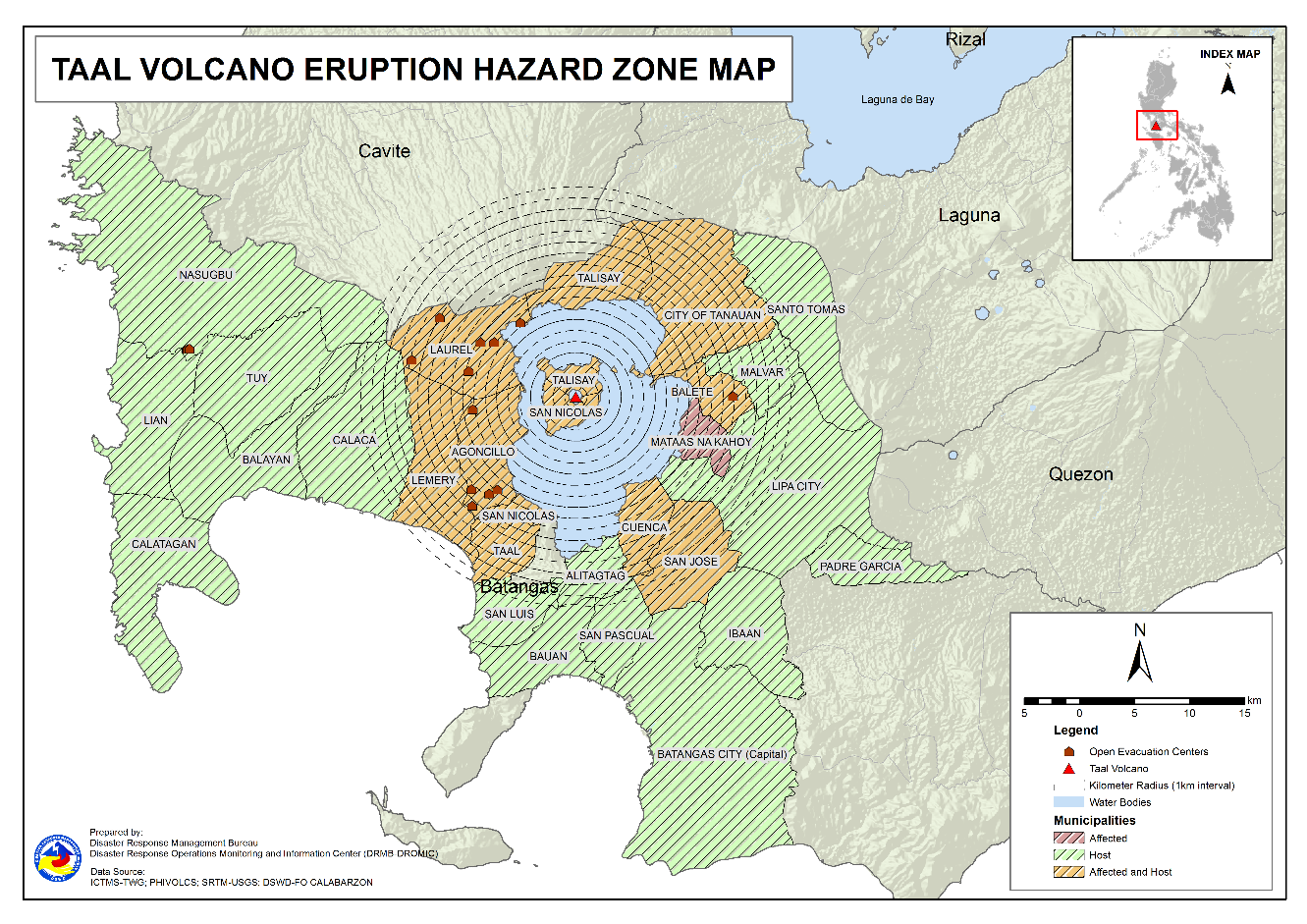 Outside Evacuation Centers There are 747 families or 2,786 persons temporarily staying with their relatives and/or friends in CALABARZON (see Table 3):Table 3. Number of Displaced Families / Persons Outside Evacuation CentersNote: Ongoing assessment and validation are continuously being conducted.Sources: DSWD-FO CALABARZONTotal Displaced PopulationA total of 1,544 families or 5,813 persons are displaced in CALABARZON due to Taal Volcano eruption (see Table 4):Table 4. Total Number of Displaced Families / PersonsNote: Ongoing assessment and validation are continuously being conducted.Sources: DSWD-FO CALABARZONResponse Actions and InterventionsStandby Funds and Prepositioned Relief StockpileNote: The Inventory Summary is as of 07 July 2021, 4PM.Standby Funds ₱156.8 million Quick Response Fund (QRF) at the DSWD-Central Office. Request for replenishment in the amount of ₱662.5 million dated 16 June 2021 is currently on process for release of SARO by the Department of Budget and Management (DBM). ₱3 million at DSWD-FO CALABARZON. ₱39.9 million in other DSWD-FOs which may support the relief needs of the displaced families due to Taal Volcano eruption through inter-FO augmentation. Prepositioned FFPs and Other Relief Items28,342 FFPs available in Disaster Response Centers; of which, 27,601 FFPs are at the National Resource Operations Center (NROC), Pasay City and 741 FFPs are at the Visayas Disaster Response Center (VDRC), Cebu City.4,472 FFPs at DSWD-FO CALABARZON. 278,955 FFPs in other DSWD-FOs which may support the relief needs of the displaced families due to Taal Volcano Eruption through inter-FO augmentation. ₱712.5 million worth of other food and non-food items (FNIs) at NROC, VDRC and DSWD-FO warehouse countrywide.  Food and Non-Food Items (NFIs)NRLMB augmentation support to DSWD-FO CALABARZON amounting to ₱42,950,905.00; delivery completed on 07 July 2021.A total of 13,500 FFPs (₱10,509,075.00), 200 family tents (₱3,280,000.00), 5,000 family kits (₱11,440,000.00), 3,000 hygiene kits (₱4,420,500.00), and 4,279 sleeping kits (₱6,350,000.00) out of total number of augmentation support provided by NRLMB to DSWD-FO CALABARZON were directly delivered to the Provincial Social Welfare Office (PSWDO) of Batangas for the needs of the displaced families.300 Family tents (₱4,920,000.00) and 2,000 hygiene kits (₱2,947,000.00) were provided to Laurel, Batangas.Internally Displaced Person (IDP) PopulationOn 6 July 2021, the Emergency Operations Center (EOC) of DSWD-FO CALABARZON coordinated with the Police Regional Office IV-A for the deployment of police personnel in all the activated evacuation centers.Camp Coordination and Camp Management (CCCM) DSWD-FO CALABARZON Regional Director Marcelo Nicomedes Castillo conducted a site visit in the Batangas Provincial Evacuation Center at the Batangas Provincial Sports Complex, Batangas City on 6 July 2021.The Disaster Response Management Bureau (DRMD) of DSWD-FO CALABARZON tracked and monitored the delivery of the International Organization for Migration (IOM)-donated 477 modular tents and CCCM kits to the Batangas PSWDO warehouse on 6 July 2021.The EOC of DSWD-FO CALABARZON coordinated with the local government units (LGUs) with existing evacuation centers and provided technical assistance on the implementation of COVID-19 health and safety protocols on 06 July 2021.Other Activities 24/7 operations of DROMIC and EOCs at the DSWD-Central and DSWD-FO CALABARZON levels. Participation in virtual meetings to present and discuss preparedness and response efforts: Disaster Response Management Bureau (DRMB) and National Resource and Logistics Management Bureau (NRLMB) at the NDRRMC levelDSWD-FO CALABARZON at the RDRRMC levelA team from DSWD Central Office composed of staffs from DRMB, NRLMB and Information and Communications Technology Management Service (ICTMS) conducted inspection and installation of emergency telecommunication (ETC) equipment at the EOC of DSWD-FO CALABARZON in Alabang, Muntinlupa City and EOC located at the Batangas Provincial Sports Complex, Batangas City on 07 July 2021.*****The Disaster Response Operations Monitoring and Information Center (DROMIC) of DSWD-DRMB is closely coordinating with DSWD-FO CALABARZON for significant disaster response updates and assistance provided.REGION / PROVINCE / MUNICIPALITY REGION / PROVINCE / MUNICIPALITY  NUMBER OF AFFECTED  NUMBER OF AFFECTED  NUMBER OF AFFECTED REGION / PROVINCE / MUNICIPALITY REGION / PROVINCE / MUNICIPALITY  Barangays  Families  Persons GRAND TOTALGRAND TOTAL64 1,570 5,929 CALABARZONCALABARZON64 1,570 5,929 BatangasBatangas64 1,570 5,929 Agoncillo12  441 1,678 Balete2  64  236 Cuenca1  20  59 Laurel11  737 2,845 Lemery8  36  142 Mataas Na Kahoy1  5  12 San Jose1  2  9 San Nicolas8  54  208 Taal6  26  72 Talisay5  11  43 City of Tanauan9  174  625 REGION / PROVINCE / MUNICIPALITY REGION / PROVINCE / MUNICIPALITY  NUMBER OF EVACUATION CENTERS (ECs)  NUMBER OF EVACUATION CENTERS (ECs)  NUMBER OF DISPLACED  NUMBER OF DISPLACED  NUMBER OF DISPLACED  NUMBER OF DISPLACED REGION / PROVINCE / MUNICIPALITY REGION / PROVINCE / MUNICIPALITY  NUMBER OF EVACUATION CENTERS (ECs)  NUMBER OF EVACUATION CENTERS (ECs)  INSIDE ECs  INSIDE ECs  INSIDE ECs  INSIDE ECs REGION / PROVINCE / MUNICIPALITY REGION / PROVINCE / MUNICIPALITY  NUMBER OF EVACUATION CENTERS (ECs)  NUMBER OF EVACUATION CENTERS (ECs)  Families  Families  Persons  Persons REGION / PROVINCE / MUNICIPALITY REGION / PROVINCE / MUNICIPALITY  CUM  NOW  CUM  NOW  CUM  NOW GRAND TOTALGRAND TOTAL 20  20  809  797 3,098 3,027 CALABARZONCALABARZON 20  20  809  797 3,098 3,027 BatangasBatangas 20  20  809  797 3,098 3,027 Agoncillo 7  7  266  266 1,014 1,014 Balete 1  1  63  63  231  231 Laurel 10  10  412  406 1,591 1,554 Nasugbu 2  2  68  62  262  228 REGION / PROVINCE / MUNICIPALITY REGION / PROVINCE / MUNICIPALITY  NUMBER OF DISPLACED  NUMBER OF DISPLACED  NUMBER OF DISPLACED  NUMBER OF DISPLACED REGION / PROVINCE / MUNICIPALITY REGION / PROVINCE / MUNICIPALITY  OUTSIDE ECs  OUTSIDE ECs  OUTSIDE ECs  OUTSIDE ECs REGION / PROVINCE / MUNICIPALITY REGION / PROVINCE / MUNICIPALITY  Families  Families  Persons  Persons REGION / PROVINCE / MUNICIPALITY REGION / PROVINCE / MUNICIPALITY  CUM  NOW  CUM  NOW GRAND TOTALGRAND TOTAL 756  747 2,813 2,786 CALABARZONCALABARZON 756  747 2,813 2,786 BatangasBatangas 756  747 2,813 2,786 Agoncillo 72  69  284  275 Alitagtag 21  21  73  73 Balayan 37  36  142  141 Balete 1  1  3  3 Batangas City (capital) 24  24  72  72 Bauan 68  63  227  213 Calaca 25  25  84  84 Calatagan 22  22  94  91 Cuenca 20  20  59  59 Ibaan 4  4  16  16 Laurel 209  209  765  765 Lemery 7  7  31  31 Lian 3  3  4  4 Lipa City 4  4  9  9 Malvar 7  7  19  19 Nasugbu 1  1  13  13 Padre Garcia 1  1  3  3 San Jose 24  24  98  98 San Luis 15  15  65  65 San Nicolas 7  7  31  31 San Pascual 5  5  14  14 Santo Tomas 33  33  173  173 Taal 7  7  20  20 Talisay 3  3  17  17 City of Tanauan 131  131  469  469 Tuy 5  5  28  28 REGION / PROVINCE / MUNICIPALITY REGION / PROVINCE / MUNICIPALITY  TOTAL DISPLACED SERVED  TOTAL DISPLACED SERVED  TOTAL DISPLACED SERVED  TOTAL DISPLACED SERVED REGION / PROVINCE / MUNICIPALITY REGION / PROVINCE / MUNICIPALITY  Families  Families  Persons  Persons REGION / PROVINCE / MUNICIPALITY REGION / PROVINCE / MUNICIPALITY  Total Families  Total Families  Total Persons  Total Persons REGION / PROVINCE / MUNICIPALITY REGION / PROVINCE / MUNICIPALITY  CUM  NOW  CUM  NOW GRAND TOTALGRAND TOTAL 1,565  1,544  5,911  5,813 CALABARZONCALABARZON 1,565  1,544  5,911  5,813 BatangasBatangas 1,565  1,544  5,911  5,813 Agoncillo 338  335 1,298 1,289 Alitagtag 21  21  73  73 Balayan 37  36  142  141 Balete 64  64  234  234 Batangas City (capital) 24  24  72  72 Bauan 68  63  227  213 Calaca 25  25  84  84 Calatagan 22  22  94  91 Cuenca 20  20  59  59 Ibaan 4  4  16  16 Laurel 621  615 2,356 2,319 Lemery 7  7  31  31 Lian 3  3  4  4 Lipa City 4  4  9  9 Malvar 7  7  19  19 Nasugbu 69  63  275  241 Padre Garcia 1  1  3  3 San Jose 24  24  98  98 San Luis 15  15  65  65 San Nicolas 7  7  31  31 San Pascual 5  5  14  14 Santo Tomas 33  33  173  173 Taal 7  7  20  20 Talisay 3  3  17  17 City of Tanauan 131  131  469  469 Tuy 5  5  28  28 OfficeQRF / Standby Funds FFPsFFPsOther F/NFIsTotal OfficeQRF / Standby Funds No. Cost Other F/NFIsTotal DSWD-CO156,765,441.32---   156,765,441.32NROC -27,60121,485,998.45260,523,812.41 282,009,810.86VDRC -741329,745.0039,223,439.05 39,553,184.05DSWD-FO IV-A 3,000,000.004,4722,227,448.0016,333,885.18 21,561,333.18Other DSWD-FOs 39,926,915.97278,955144,248,839.07396,430,503.18 580,606,258.22Total 199,692,357.29311,769168,292,030.52712,511,639.82 1,080,496,027.63Prepared by:MARIEL B. FERRARIZDIANE C. PELEGRINOReleased by:MARC LEO L. BUTAC